به نام ایزد  دانا 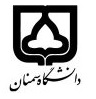 (کاربرگ طرح درس)                   تاریخ بهروز رسانی:30/06/1401               دانشکده     :هنر                                              نیمسال اول/دوم سال تحصیلی1402-1401بودجهبندی درسمقطع: کارشناسی*  کارشناسی ارشد□  دکتری□مقطع: کارشناسی*  کارشناسی ارشد□  دکتری□مقطع: کارشناسی*  کارشناسی ارشد□  دکتری□تعداد واحد: نظری... عملی...تعداد واحد: نظری... عملی...فارسی: پروژه 9 طراحی صنعتیفارسی: پروژه 9 طراحی صنعتینام درسپیشنیازها و همنیازها:پیشنیازها و همنیازها:پیشنیازها و همنیازها:پیشنیازها و همنیازها:پیشنیازها و همنیازها:لاتین:لاتین:نام درسشماره تلفن اتاق:  31535361شماره تلفن اتاق:  31535361شماره تلفن اتاق:  31535361شماره تلفن اتاق:  31535361مدرس/مدرسین:  محرم قهرمانی درویشمدرس/مدرسین:  محرم قهرمانی درویشمدرس/مدرسین:  محرم قهرمانی درویشمدرس/مدرسین:  محرم قهرمانی درویشhttps://mghahremani.profile.semnan.ac.ir/: منزلگاه اینترنتیhttps://mghahremani.profile.semnan.ac.ir/: منزلگاه اینترنتیhttps://mghahremani.profile.semnan.ac.ir/: منزلگاه اینترنتیhttps://mghahremani.profile.semnan.ac.ir/: منزلگاه اینترنتیپست الکترونیکیm_ghahremani@semnan.ac.ir       پست الکترونیکیm_ghahremani@semnan.ac.ir       پست الکترونیکیm_ghahremani@semnan.ac.ir       پست الکترونیکیm_ghahremani@semnan.ac.ir       برنامه تدریس در هفته و شماره کلاس: یکشنبه 9-12  و 13-18برنامه تدریس در هفته و شماره کلاس: یکشنبه 9-12  و 13-18برنامه تدریس در هفته و شماره کلاس: یکشنبه 9-12  و 13-18برنامه تدریس در هفته و شماره کلاس: یکشنبه 9-12  و 13-18برنامه تدریس در هفته و شماره کلاس: یکشنبه 9-12  و 13-18برنامه تدریس در هفته و شماره کلاس: یکشنبه 9-12  و 13-18برنامه تدریس در هفته و شماره کلاس: یکشنبه 9-12  و 13-18برنامه تدریس در هفته و شماره کلاس: یکشنبه 9-12  و 13-18اهداف درس:  پرورش توانائی دانشجو در جهت تطبیق آموخته های دانشگاهی با شایط عینی کارخانجات و صنایع داخلی کشوراهداف درس:  پرورش توانائی دانشجو در جهت تطبیق آموخته های دانشگاهی با شایط عینی کارخانجات و صنایع داخلی کشوراهداف درس:  پرورش توانائی دانشجو در جهت تطبیق آموخته های دانشگاهی با شایط عینی کارخانجات و صنایع داخلی کشوراهداف درس:  پرورش توانائی دانشجو در جهت تطبیق آموخته های دانشگاهی با شایط عینی کارخانجات و صنایع داخلی کشوراهداف درس:  پرورش توانائی دانشجو در جهت تطبیق آموخته های دانشگاهی با شایط عینی کارخانجات و صنایع داخلی کشوراهداف درس:  پرورش توانائی دانشجو در جهت تطبیق آموخته های دانشگاهی با شایط عینی کارخانجات و صنایع داخلی کشوراهداف درس:  پرورش توانائی دانشجو در جهت تطبیق آموخته های دانشگاهی با شایط عینی کارخانجات و صنایع داخلی کشوراهداف درس:  پرورش توانائی دانشجو در جهت تطبیق آموخته های دانشگاهی با شایط عینی کارخانجات و صنایع داخلی کشورامکانات آموزشی مورد نیاز: کارفرمای واقعی در صنعت و ارتباط مستمر دانشجو و استاد با کارفرما- امکانات کارگاهی پروتو تایپینگامکانات آموزشی مورد نیاز: کارفرمای واقعی در صنعت و ارتباط مستمر دانشجو و استاد با کارفرما- امکانات کارگاهی پروتو تایپینگامکانات آموزشی مورد نیاز: کارفرمای واقعی در صنعت و ارتباط مستمر دانشجو و استاد با کارفرما- امکانات کارگاهی پروتو تایپینگامکانات آموزشی مورد نیاز: کارفرمای واقعی در صنعت و ارتباط مستمر دانشجو و استاد با کارفرما- امکانات کارگاهی پروتو تایپینگامکانات آموزشی مورد نیاز: کارفرمای واقعی در صنعت و ارتباط مستمر دانشجو و استاد با کارفرما- امکانات کارگاهی پروتو تایپینگامکانات آموزشی مورد نیاز: کارفرمای واقعی در صنعت و ارتباط مستمر دانشجو و استاد با کارفرما- امکانات کارگاهی پروتو تایپینگامکانات آموزشی مورد نیاز: کارفرمای واقعی در صنعت و ارتباط مستمر دانشجو و استاد با کارفرما- امکانات کارگاهی پروتو تایپینگامکانات آموزشی مورد نیاز: کارفرمای واقعی در صنعت و ارتباط مستمر دانشجو و استاد با کارفرما- امکانات کارگاهی پروتو تایپینگامتحان پایانترمامتحان میانترمارزشیابی مستمر(کوئیز)ارزشیابی مستمر(کوئیز)فعالیتهای کلاسی و آموزشیفعالیتهای کلاسی و آموزشینحوه ارزشیابینحوه ارزشیابی10-5555درصد نمرهدرصد نمرهمنابع مربوط به کلیه دروس گذرانده از جمله منابع مربوط به روند های طراحی و تجربیات صنعتی استادمنابع مربوط به کلیه دروس گذرانده از جمله منابع مربوط به روند های طراحی و تجربیات صنعتی استادمنابع مربوط به کلیه دروس گذرانده از جمله منابع مربوط به روند های طراحی و تجربیات صنعتی استادمنابع مربوط به کلیه دروس گذرانده از جمله منابع مربوط به روند های طراحی و تجربیات صنعتی استادمنابع مربوط به کلیه دروس گذرانده از جمله منابع مربوط به روند های طراحی و تجربیات صنعتی استادمنابع مربوط به کلیه دروس گذرانده از جمله منابع مربوط به روند های طراحی و تجربیات صنعتی استادمنابع و مآخذ درسمنابع و مآخذ درستوضیحاتمبحثشماره هفته آموزشیانتخاب پروژه و کارفرماتعریف طرح درس و پلان اجرای پروژه1خلاصه ای از وضعیت تولیدی کارفرما (تبیین نقاط ضعف و قوت و مزیای نسبی کار فرما)نحوه ارتباط با کارفرما و سنجش و ارزیابی امکانات و شیوه کار ایشان و استراتژی کلان کارفرما2بیان مسئله موضوع دانشجو (فاز صفر)بیان مسئله پژوهشی، فرضیه سازی، شیوه کار و زمینه کار با کارفرما3بیان فلسفه وجودی و استخراج نیازهای قابل پاسخگوئی حول محصولفلسفه وجودی محصول و شناخت نیازهای حیطه محصول4بسط مسأله در قالب متد دلخواهتحلیل نقاط بحرانی موضوع- شروع اسکچینگبسط مسأله در جهت تأمین هدف اساسی پروژهشرح اهداف اصلی و تحلیل "نقطه بحرانی"  در مسأله مورد بررسی5تحلیل ارزشهای طراحی موضوعتحلیل ارزشهای طراحی ( بخش اول)6تحلیل ارزشهای طراحی موضوعتحلیل ارزشهای طراحی ( بخش دوم)7تحلیل ارزشهای طراحی موضوعتحلیل ارزشهای طراحی ( بخش سوم)8تبدیل مشخصات طرح محصول به خروجی طراحینتیجه گیری و تدوین مشخصات طرح محصول (PDS)9اولویت بندی مولفه های طراحیاولویت بندی نیازها بر اساس تقاضاها (D) و امیال (W)10تهیه طرح های جدید بر اساس فاز ترکیب – نحوه اعمال اطلاعات طراحی11ارزیابی به یکی از شیوه های مرسومارزیابی طرحهای به دست آمده از فاز ترکیب و شیوه های ارزیابی12ارتقاء طراحی از نظر ارزش های طراحیارتقاء طرح برتر و انتقال مزایای طرحهای غیر منتخب13طراحی مجدد بر اساس اصول حاکم بر مهندسی ارزشارتقاء محصول از نظر مهندسی ارزش14طراحی مجدد بر اساس اصول حاکم بر اساس طراحی پایدارارتقاء محصول از نطر طراحی پایدار15ساخت پروتو تایپ با کمک کارفرماجمع بندی با کار فرما و اخذ رضایت کارفرما در نهائی سازی طراحی16